ПАСПОРТ СТАРТАП-ПРОЕКТА«_01_» _декабря_ 2022 г.Основной капитал:1. Рабочие места – 300 000 руб.,2. Инструменты – 1 000 000 руб.,Оборотный капитал:1. ФОТ=190 000*1,3=247 500 руб. (с учетом налогов 30%)2. Аренда офиса=20 000 руб.3. Офисные нужды=3 000 руб. План продажПлан доходов и расходовСтавка дисконта (R=17%)1. Чистый дисконтированный доход:руб. За 3 года реализации проекта инвестор возвращает вложенные инвестиции и дополнительно зарабатывает 73 559 руб.2. Индекс доходности: . На каждый руб. вложенных средств инвестор получает 2,6 коп. ЧП. Рентабельность проекта = 2,6%3. Внутренняя норма доходности: 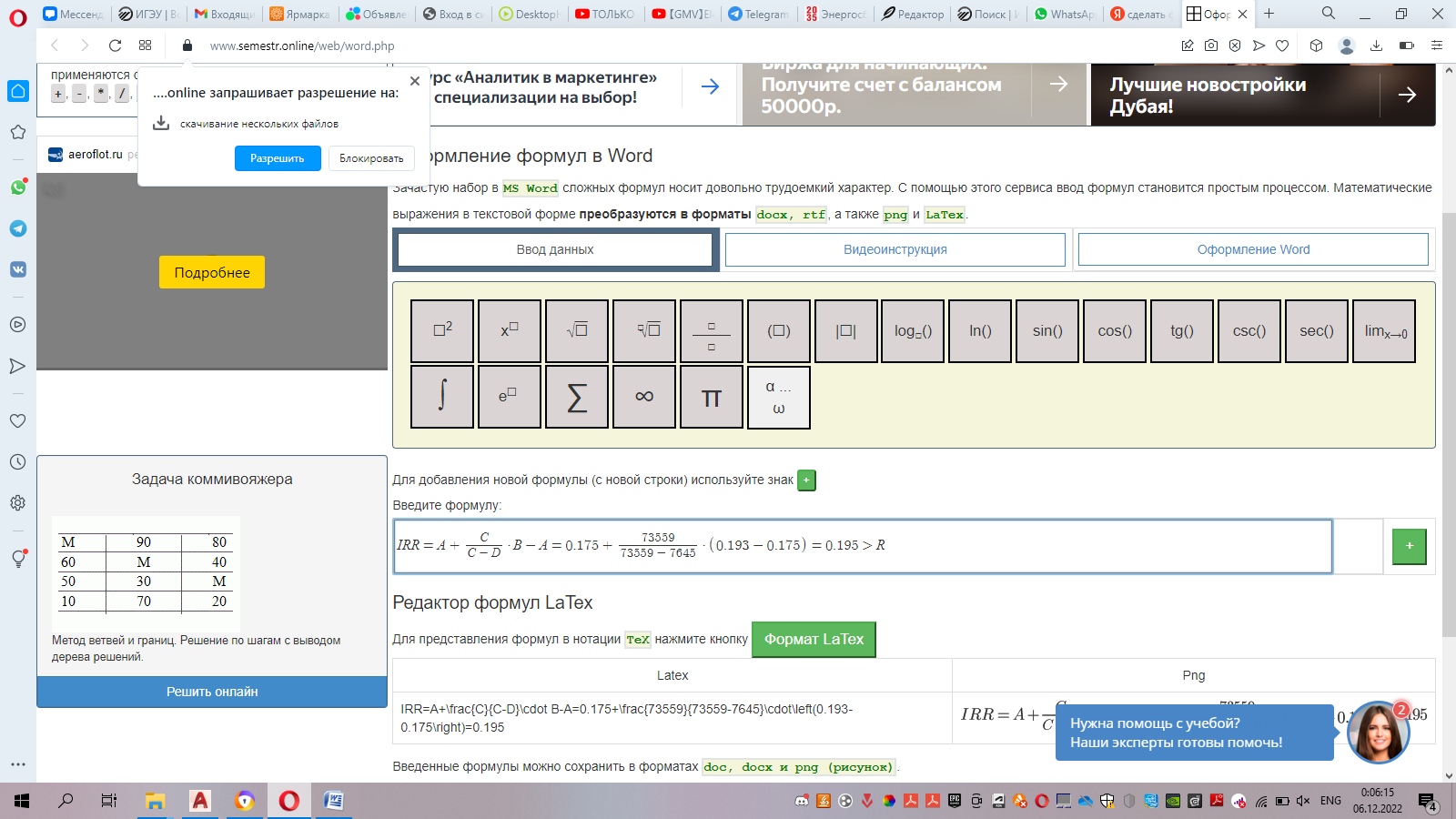 IRR=19%  IRR-R = 0.195 - 0.175 = 0.02 - диапазон финансовой прочности. 4. г. –дисконтированный срок окупаемости. У проекта достаточно широкие возможности и сильные положительные стороны, а присутствующие проблемы решаемы путем практического устранения дефектов.Данный проект является рентабельным, срок окупаемости – до 3 лет.Календарный план (структурная декомпозиция работ)График Ганта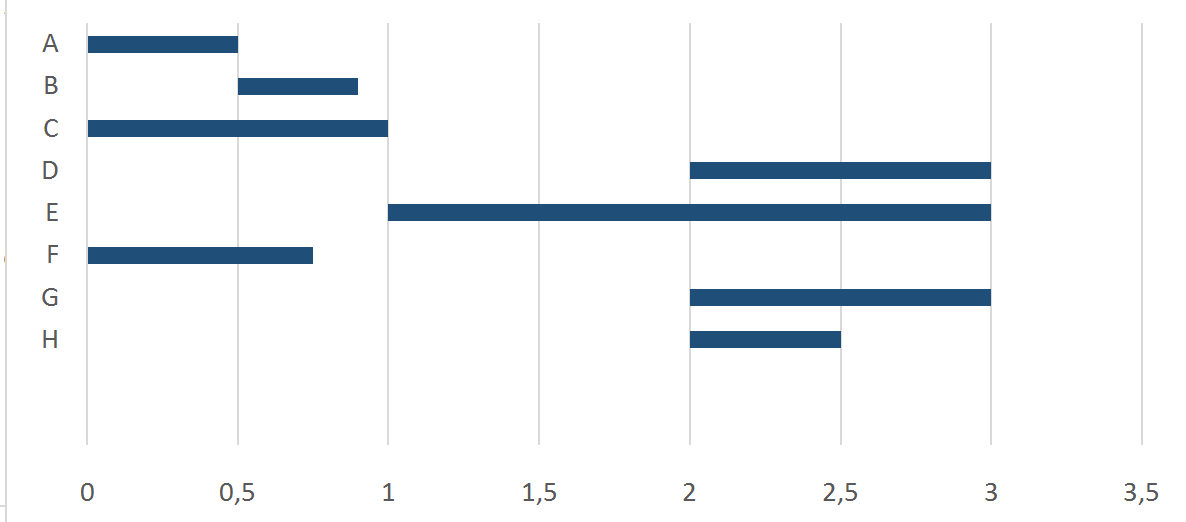 Команда проектаSMART-анализНаименование Получателя грантаФедеральное государственное бюджетное образовательное учреждение высшего образования «Ивановский государственный энергетический университет имени В.И. Ленина»ИНН Грантополучателя3731000308Наименование акселерационной программыАкселерационная программа «ProEcology»Дата начала реализации акселерационной программы01.10.2022Дата заключения и номер Договораот 10.10.2022  № 70-2022-0008161. Общая информация о стартап-проекте1. Общая информация о стартап-проектеНазвание стартап-проектаЭнергосберегающие ограждающие конструкции теплиц на основе применения  теплоотражающих экрановКоманда стартап-проекта1. Круглов Сергей Дмитриевич, студ. гр. 4-42. Беляков Евгений Вячеславович, студ. гр. 4-43. Щербаков Дмитрий Александрович, студ. гр. 4-44. Летин Кирилл Алексеевич, студ. гр. 2-7Технологическое направлениеПроТопливо Описание стартап-проекта(технология/услуга/
продукт)ТехнологияЭнергосберегающие системы по созданию микроклимата в тепличных комплексах на основе поддержки микроклимата и теплоотражающих экранов. С внутренней стороны ограждения теплицы используются мобильные металлические экраны с высокой теплоотражательной способностью, которые позволяют значительно сократить тепловые трансмиссионные потери (в 2-3 раза), и следовательно снизить затраты тепловой энергии на поддержание необходимой температуры внутреннего воздуха в теплице и затраты топлива. Актуальность стартап-проекта(описание проблемы и решения проблемы)Внедрение энергосберегающих мероприятий на объекте, где необходимо поддерживать допустимые параметры воздуха для эффективного выращивания  агрокультур. Уменьшение затрат на  ТЭР позволит снизить себестоимость выращиваемых в теплице культур и повысить конкурентные преимущества производимой организацией продукции.Технологические рискиМатрица рисковЗначения в поле «Вероятность возникновения»: 0,2 – не возникнут; 0,4 – маловероятны; 0,6 – средняя вероятность; 0,8 – очень вероятны; 1 – почти произошло.Значения в поле «Влияние»: 0,2 – незначительное; 0,4 – минимальное; 0,6 – среднее; 0,8 – критичное; 1 – очень сильное.Значение в поле «Вес риска» - произведение значений в полях «Вероятность возникновения» и «Влияние».Потенциальные заказчикиПредприятия отрасли защищенного грунта (тепличные комбинаты)Бизнес-модель стартап-проекта(как вы планируете зарабатывать посредством реализации данного проекта)Конвеерное производство и оказание сервисных услуг.Конвеерное производство: изготовление теплоотражающих экранов и систем автоматизации к ним в производственном помещении.Сервисные услуги: расчет теплового баланса для объекта и определение  снижения тепловых потерь при установке экранов в теплицах, определение конфигурации экранов. Монтаж и наладка оборудования.Обоснование соответствия идеи технологическому направлению (описание основных технологических параметров)Применение экранов внутри теплиц позволяет значительно сократить тепловые трансмиссионные потери (в 2-3 раза), и следовательно снизить затраты тепловой энергии на поддержание необходимой температуры внутреннего воздуха в теплице и затраты топлива. Количество сэкономленного топлива определяется исходя из составления теплового баланса и определения годового расхода теплоты на поддержание необходимых параметров воздуха в помещении теплицы.2. Порядок и структура финансирования2. Порядок и структура финансированияОбъём финансового обеспечения2 606 тыс. рублейПредполагаемые источники финансированияОценка потенциала «рынка» и рентабельности проектаОценка внутренних и внешних факторов (SWOT) представлена ниже в таблице.SWOTВывод: У проекта достаточно широкие возможности и сильные положительные стороны, а присутствующие проблемы решаемы путем практического устранения дефектов.Выручка (млн.)1-ый квартал2-ой квартал3-ий кварталСумма1-ый год:33,23,49,62-ой год:3,33,33,4103-ой год:3,43,53,610,5Затраты (руб.)1-ый год2-ой год3-й годФОТ2 106 0002 324 6002 588 260Аренда офиса240 000250 000270 800Офисные нужды36 00039 60043 560Производственный процесс, монтаж оборудования7 000 0007 800 0008 120 000Сумма (руб.)9 382 00010 411 20010 752 620tДПДДПНДДП0-2 819 000-2 819 000-2 819 00011 278 0001 087 659-1 731 34021 478 8001 071 109-660 23131 190 380733 79073 5593. Календарный план стартап-проекта3. Календарный план стартап-проекта3. Календарный план стартап-проектаНазвание этапа календарного планаДлительность этапа, мес.Стоимость, руб.1-ый год работы129 382 0002-ой год работы1210 411 2003-ий год работы1210 752 620Итого  Итого  Проектная организация по повышению теплозащиты теплицПроектная организация по повышению теплозащиты теплицПроектная организация по повышению теплозащиты теплицПроектная организация по повышению теплозащиты теплицПроектная организация по повышению теплозащиты теплицПроектная организация по повышению теплозащиты теплицПроектная организация по повышению теплозащиты теплицПроектная организация по повышению теплозащиты теплицОрганизационный блокОрганизационный блокОрганизационный блокПроизводственный блокПроизводственный блокПроизводственный блокЭнергоэффективный блокЭнергоэффективный блок1) Поиск помещения2)Регистрация ИП3) Поиск персонала1)Организация рабочих мест2) Формирование коммерческого предложения для заказчика3) Поиск СПО для нужд проекта1)Испытание системы2) Сертификация(2 недели)(10 дней)(1 месяц)(2 недели)(2 недели)(3 недели)(3 неделя)(2 недели)Затраты (руб.)1-ый год2-ой год3-й годФОТ2 106 0002 324 6002 588 260Аренда офиса240 000250 000270 800Офисные нужды36 00039 60043 560Производственный процесс, монтаж оборудования7 000 0007 800 0008 120 000Сумма (руб.)9 382 00010 411 20010 752 6204. Предполагаемая структура уставного капитала компании (в рамках стартап-проекта)4. Предполагаемая структура уставного капитала компании (в рамках стартап-проекта)4. Предполагаемая структура уставного капитала компании (в рамках стартап-проекта)УчастникиУчастникиРазмер доли, (руб.)%Авторы проекта1 000 00090,4Инвестор106 0009,6Размер Уставного капитала1005. Команда стартап-проекта5. Команда стартап-проекта5. Команда стартап-проекта5. Команда стартап-проекта5. Команда стартап-проектаФИОДолжностьКонтактыВыполняемые работы в ПроектеОбразование/опыт работыЛетин Кирилл АлексеевичДиректорletinkir@mail.ru, 8-980-754-37-33Общее руководство проектомОбщееКруглов Сергей ДмитриевичГлавный инженер проектаsergiikruglov@yandex.ru, тел. 8-903-889-08-67Техническое руководство проектированием и производствомОбщееБеляков Евгений ВячеславовичИнженер-проектировщик (теплоэнергетик)Evgen.belyakov01@mail.ru, тел. 8-950-258-03-88 ПроектированиеОбщееЩербаков Дмитрий Александрович, студ. гр. 4-4Sherbackov.lo2017@yandex.ru, тел. 8-910-983-85-60Инженер-проектировщик (теплоэнергетик)Sherbackov.lo2017@yandex.ru, тел. 8-910-983-85-60ПроектированиеОбщееДолжностьКол-воЗП (руб)Директор155 000Главный инженер проекта150 000Инженер-проектировщик (теплоэнергетик)235 000Бухгалтерия на аутсорсинг115 000ИТОГ:190 000Паспорт проектной идеиПаспорт проектной идеиИдея (суть проекта, название)Энергосберегающие системы по со-зданию микроклимата в тепличных комплексах на основе поддержки микроклимата и теплоотражающих экрановАктуальность проектаВнедрение энергосберегающих мероприятий на объекте, где необходимо поддерживать допустимые параметры воздуха для эффективного выращивания  агрокультурОриентировочная потребность в ресурсах (материальных, трудовых, финансовых и др.)Реконструкция тепличных комплексов. Дооснащение и установка теплиц и тепличных комплексовМоя оценка реалистичности проектаПри необходимости данный проект возможно реализовать, так как сейчас имеется большой спрос как со стороны частных лиц, так и со стороны государства. Требуется заинтересованность и поддержка руководства предприятияS-Specifies (специфичность)Внедрение энергосберегающих мероприятий для тепличных конструкций; создание и сохранение микроклимата при минимальных энергетических затратахM-Measurable (измеримость)Температура в теплице поддерживается на оптимальном уровне, используется переходный режим отопления для снижения потребления энергииA-Appropriate (уместность)В современных условиях наиболее важно поддерживать комфортный микроклимат в теплицах для эффективного роста агрокультур, также необходимо экономить энергоресурсы и денежные средства предприятияR-Realistic (реалистичность)Проект реален и имеет необходимость как на малых частных территориях, так и на масштабных государственных плантациях. Установка возможна и окупаема при правильной работе вентиляционных каналов и площади от 10 м2T-Timebound (ограниченность во времени)Деятельность компании 3 года, после необходимо произвести модернизацию производства